Joniškio „Saulės“ pagrindinės mokyklos mokinio individualios pažangos įsivertinimoir vertinimo ugdymui tvarkos aprašo5 priedasJONIŠKIO „SAULĖS“ PAGRINDINĖS MOKYKLOS  SPECIALIOJO UGDYMO SKYRIAUS MOKINIO ATLIKTŲ UŽDUOČIŲ ĮSIVERTINIMO SIMBOLIAI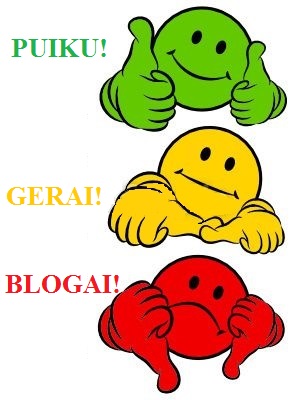 